ЭЛЕКТРОННЫЙ ПАСПОРТ ДОСТУПНОСТИГАРАЖИОСНОВНЫЕ ЗОНЫ НА ОБЪЕКТЕ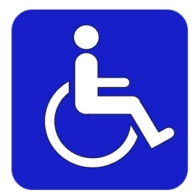 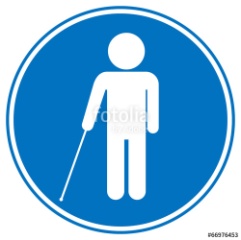 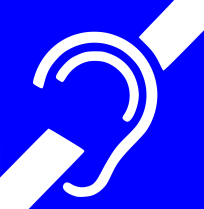 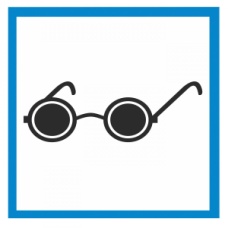 ВХОДНАЯ ГРУППА И ПУТИ ДВИЖЕНИЯ К ЗОНЕ ОКАЗАНИЯ УСЛУГПАРКОВОЧНОЕМЕСТОТЕРРИТОРИЯ ГАРАЖЕЙ ЗОНАОКАЗАНИЯ ОБРАЗОВАТЕЛЬНЫХ УСЛУГСАНИТАРНО-ГИГИЕНИЧЕСКОЕ ПОМЕЩЕНИЕРАЗМЕЩЕНИЕ ОБОРУДОВАНИЯ И НОСИТЕЛЕЙ ИНФОРМАЦИИ С УЧЕТОМ ПОТРЕБНОСТЕЙ ИНВАЛИДОВДУБЛИРОВАНИЕ ЗВУКОВОЙ И ЗРИТЕЛЬНОЙ ИНФОРМАЦИИ, В ТОМ ЧИСЛЕ С ИСПОЛЬЗОВАНИЕМ ШРИФТА БРАЙЛЯдоступно полностьюДОСТУПНО ЧАСТИЧНО ДОСТУПНО УСЛОВНО ВХОДНАЯ ГРУППА И ПУТИ ДВИЖЕНИЯ К ЗОНЕ ОКАЗАНИЯ УСЛУГЦентральный вход в здания гаражей пандусами не  оборудован. Ширина дверных проемов более 0,9 м. кнопки вызова сотрудника  на входе в здание нет. Основные показатели доступности:Расстояние до объекта оказания услуг от остановки "Индустриальная" 650 м., от остановки «Промышленно экономический техникум» - 450 м.,  маршрутный  автобус 10, 25, 33, 40; маршрутное такси 85, 89;  трамвай 1 и 2Время движения (пешком)  5-10 мин.Наличие выделенного от проезжей части пешеходного пути  нетПерекрестки нерегулируемые, регулируемые: регулируемые переходы   со звуковым и зрительным оповещением  - естьИнформация на пути следования к объекту  нетПерепады высоты на пути  естьИх обустройство для инвалидов на коляске  нетДля сопровождения слепых и колясочников, прибывших в гараж, сотрудник вахты вызывает руководителя и специалистов сопровождения ресурсного учебно – методического центра по обучению инвалидов и лиц с ограниченными возможностями здоровья.ПАРКОВОЧНОЕ   МЕСТООбустроенных парковочных мест для инвалидов нет.ТЕРРИТОРИЯ УЧЕБНО-ПРОИЗВОДСТВЕННЫХ МАСТЕРСКИХТерритория мастерских частично соответствует  условиям беспрепятственного и удобного передвижения инвалидов и лиц с ограниченными возможностями здоровья. ЗОНА ОКАЗАНИЯ ОБРАЗОВАТЕЛЬНЫХ УСЛУГВ КГБ ПОУ ХПЭТ, в соответствии с требованиями к оснащенности образовательного процесса инвалидов и лиц с ограниченными возможностями здоровья в профессиональных образовательных организациях, закуплены технические средства. САНИТАРНО-ГИГИЕНИЧЕСКОЕ ПОМЕЩЕНИЕНе имеется специально оборудованных санитарно-гигиенических помещений  для инвалидов и ЛОВЗ.  РАЗМЕЩЕНИЕ ОБОРУДОВАНИЯ И НОСИТЕЛЕЙ ИНФОРМАЦИИ С УЧЕТОМ ПОТРЕБНОСТЕЙ ИНВАЛИДОВИмеются  системы противопожарной сигнализации, речевого  и светового (для слабослышащих) оповещения людей о пожаре, а также оборудованы пути эвакуации и система аварийно – эвакуационного освещения. ДУБЛИРОВАНИЕ ЗВУКОВОЙ И ЗРИТЕЛЬНОЙ ИНФОРМАЦИИ, В ТОМ ЧИСЛЕ С ИСПОЛЬЗОВАНИЕМ ШРИФТА БРАЙЛЯДублирование информации с использованием шрифта Брайля нет.